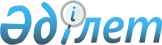 О внесении изменений в решение Саранского городского маслихата от 21 декабря 2023 года № 84 "О городском бюджете на 2024-2026 годы"Решение Саранского городского маслихата Карагандинской области от 28 марта 2024 года № 107
      Саранский городской маслихат РЕШИЛ:
      1. Внести в решение Саранского городского маслихата "О городском бюджете на 2024-2026 годы" от 21 декабря 2023 года № 84 следующие изменения:
      пункт 1 изложить в новой редакции:
      "1. Утвердить городской бюджет на 2024 – 2026 годы согласно приложениям 1, 2, 3, соответственно, в том числе на 2024 год, в следующих объемах:
      1) доходы – 11 946 890 тысяч тенге, в том числе по:
      налоговым поступлениям – 4 699 308 тысяч тенге;
      неналоговым поступлениям – 55 856 тысяч тенге;
      поступлениям от продажи основного капитала – 195 548 тысяч тенге;
      поступлениям трансфертов – 6 996 178 тысяч тенге;
      2) затраты – 14 117 296 тысяч тенге;
      3) чистое бюджетное кредитование – - 40 690 тысяч тенге:
      бюджетные кредиты – 0 тенге;
      погашение бюджетных кредитов – 40 690 тысяч тенге;
      4) сальдо по операциям с финансовыми активами – 0 тенге:
      приобретение финансовых активов – 0 тенге;
      поступления от продажи финансовых активов государства – 0 тенге;
      5) дефицит (профицит) бюджета – - 2 129 716 тысяч тенге;
      6) финансирование дефицита (использование профицита) бюджета – 2 129 716 тысяч тенге:
      поступление займов – 0 тенге;
      погашение займов – 33 647 тысяч тенге;
      используемые остатки бюджетных средств – 2 163 363 тенге.";
      пункт 4 изложить в новой редакции:
      "4. Утвердить резерв акимата города Сарани на 2024 год в размере 99 014 тысяч тенге.";
      приложение 1, 4 к указанному решению изложить в новой редакции согласно приложениям 1, 2 к настоящему решению.
      2. Настоящее решение вводится в действие с 1 января 2024 года. Городской бюджет на 2024 год Целевые трансферты, выделенные из вышестоящих бюджетов городу Сарани на 2024 год
					© 2012. РГП на ПХВ «Институт законодательства и правовой информации Республики Казахстан» Министерства юстиции Республики Казахстан
				
      Председатель маслихата

О. Баймаганбетов
Приложение 1 к решению
Саранского городского маслихата
от 28 марта 2024 года № 107Приложение 1 к решению
Саранского городского маслихата
от 21 декабря 2023 года № 84
Категория
Категория
Категория
Категория
Сумма (тысяч тенге)
Класс
Класс
Класс
Сумма (тысяч тенге)
Подкласс
Подкласс
Сумма (тысяч тенге)
Наименование
Сумма (тысяч тенге)
1
2
3
4
5
I. Доходы
11 946 890
1
Налоговые поступления
4 699 308
01
Подоходный налог
3 133 391
1
Корпоративный подоходный налог
2 427 109
2
Индивидуальный подоходный налог
706 282
03
Социальный налог
681 299
1
Социальный налог
681 299
04
Hалоги на собственность
680 695
1
Hалоги на имущество
264 695
3
Земельный налог
260 022
4
Hалог на транспортные средства
155 978
05
Внутренние налоги на товары, работы и услуги
140 611
2
Акцизы
4496
3
Поступления за использование природных и других ресурсов
99894
4
Сборы за ведение предпринимательской и профессиональной деятельности
36221
08
Обязательные платежи, взимаемые за совершение юридически значимых действий и (или) выдачу документов уполномоченными на то государственными органами или должностными лицами
63312
1
Государственная пошлина
63312
2
Неналоговые поступления
55856
01
Доходы от государственной собственности
24593
5
Доходы от аренды имущества, находящегося в государственной собственности
24493
7
Вознаграждения по кредитам, выданным из государственного бюджета
100
03
Поступления денег от проведения государственных закупок, организуемых государственными учреждениями, финансируемыми из государственного бюджета
106
1
Поступления денег от проведения государственных закупок, организуемых государственными учреждениями, финансируемыми из государственного бюджета
106
06
Прочие неналоговые поступления
31157
1
Прочие неналоговые поступления
31157
3
Поступления от продажи основного капитала
195 548
01
Продажа государственного имущества, закрепленного за государственными учреждениями
161 021
1
Продажа государственного имущества, закрепленного за государственными учреждениями
161 021
03
Продажа земли и нематериальных активов
34527
1
Продажа земли
10256
2
Продажа нематериальных активов
24271
4
Поступления трансфертов 
6 996 178
01
Трансферты из нижестоящих органов государственного управления
5
3
Трансферты из бюджетов городов районного значения, сел, поселков, сельских округов
5
02
Трансферты из вышестоящих органов государственного управления
6 996 173
2
Трансферты из областного бюджета
6 996 173 
Функциональная группа
Функциональная группа
Функциональная группа
Функциональная группа
Функциональная группа
Сумма (тысяч тенге)
Функциональная подгруппа
Функциональная подгруппа
Функциональная подгруппа
Функциональная подгруппа
Сумма (тысяч тенге)
Администратор бюджетных программ
Администратор бюджетных программ
Администратор бюджетных программ
Сумма (тысяч тенге)
Программа
Программа
Сумма (тысяч тенге)
Наименование
Сумма (тысяч тенге)
1
2
3
4
5
6
II. Затраты
14 117 296
01
Государственные услуги общего характера
755 388
1
Представительные, исполнительные и другие органы, выполняющие общие функции государственного управления
325 828
112
Аппарат маслихата района (города областного значения)
55679
001
Услуги по обеспечению деятельности маслихата района (города областного значения)
55679
122
Аппарат акима района (города областного значения)
270149
001
Услуги по обеспечению деятельности акима района (города областного значения)
246189
003
Капитальные расходы государственного органа 
23960
2
Финансовая деятельность
139 040 
459
Отдел экономики и финансов района (города областного значения)
3238
003
Проведение оценки имущества в целях налогообложения
3238
489
Отдел государственных активов и закупок района (города областного значения)
135802
001
Услуги по реализации государственной политики в области управления государственных активов и закупок на местном уровне
122636
005
Приватизация, управление коммунальным имуществом, постприватизационная деятельность и регулирование споров, связанных с этим
13166
5
Планирование и статистическая деятельность
500
459
Отдел экономики и финансов района (города областного значения)
500
061
Экспертиза и оценка документации по вопросам бюджетных инвестиций и государственно-частного партнерства, в том числе концессии
500
9
Прочие государственные услуги общего характера
290 020
458
Отдел жилищно-коммунального хозяйства, пассажирского транспорта и автомобильных дорог района (города областного значения)
201 167
001
Услуги по реализации государственной политики на местном уровне в области жилищно-коммунального хозяйства, пассажирского транспорта и автомобильных дорог
86 350
113
Целевые текущие трансферты нижестоящим бюджетам
114817
459
Отдел экономики и финансов района (города областного значения)
88853
001
Услуги по реализации государственной политики в области формирования и развития экономической политики, государственного планирования, исполнения бюджета и управления коммунальной собственностью района (города областного значения)
88416
113
Целевые текущие трансферты нижестоящим бюджетам
437
02
Оборона
64601
1
Военные нужды
25681
122
Аппарат акима района (города областного значения)
25681
005
Мероприятия в рамках исполнения всеобщей воинской обязанности
25681
2
Организация работы по чрезвычайным ситуациям
38920
122
Аппарат акима района (города областного значения)
38920
006
Предупреждение и ликвидация чрезвычайных ситуаций масштаба района (города областного значения)
38180
007
Мероприятия по профилактике и тушению степных пожаров районного (городского) масштаба, а также пожаров в населенных пунктах, в которых не созданы органы государственной противопожарной службы
740
03
Общественный порядок, безопасность, правовая, судебная, уголовно-исполнительная деятельность
38305
9
Прочие услуги в области общественного порядка и безопасности
38305
458
Отдел жилищно-коммунального хозяйства, пассажирского транспорта и автомобильных дорог района (города областного значения)
38305
021
Обеспечение безопасности дорожного движения в населенных пунктах
38305
06
Социальная помощь и социальное обеспечение
941426
1
Социальное обеспечение
23774
451
Отдел занятости и социальных программ района (города областного значения)
23774
005
Государственная адресная социальная помощь
23774
2
Социальная помощь
785075
451
Отдел занятости и социальных программ района (города областного значения)
785075
006
Оказание жилищной помощи
10155
007
Социальная помощь отдельным категориям нуждающихся граждан по решениям местных представительных органов
155286
010
Материальное обеспечение детей с инвалидностью, воспитывающихся и обучающихся на дому
1296
014
Оказание социальной помощи нуждающимся гражданам на дому
170838
017
Обеспечение нуждающихся лиц с инвалидностью протезно-ортопедическими, сурдотехническими и тифлотехническими средствами, специальными средствами передвижения, обязательными гигиеническими средствами, а также предоставление услуг санаторно-курортного лечения, специалиста жестового языка, индивидуальных помощников в соответствии с индивидуальной программой абилитации и реабилитации лица с инвалидностью
447500
9
Прочие услуги в области социальной помощи и социального обеспечения
132577
451
Отдел занятости и социальных программ района (города областного значения)
132577
001
Услуги по реализации государственной политики на местном уровне в области обеспечения занятости и реализации социальных программ для населения
61726
011
Оплата услуг по зачислению, выплате и доставке пособий и других социальных выплат
2280
054
Размещение государственного социального заказа в неправительственных организациях
68571
07
Жилищно-коммунальное хозяйство
7 411 301
1
Жилищное хозяйство
1 118 775
458
Отдел жилищно-коммунального хозяйства, пассажирского транспорта и автомобильных дорог района (города областного значения)
96452
003
Организация сохранения государственного жилищного фонда
1592
005
Снос аварийного и ветхого жилья
94 860
467
Отдел строительства района (города областного значения)
997 440
003
Проектирование и (или) строительство, реконструкция жилья коммунального жилищного фонда
609903
004
Проектирование, развитие и (или) обустройство инженерно-коммуникационной инфраструктуры
118923
098
Приобретение жилья коммунального жилищного фонда
268614
479
Отдел жилищной инспекции района (города областного значения)
24883
001
Услуги по реализации государственной политики на местном уровне в области жилищного фонда
24883
2
Коммунальное хозяйство
4 659 703
458
Отдел жилищно-коммунального хозяйства, пассажирского транспорта и автомобильных дорог района (города областного значения)
742736
011
Обеспечение бесперебойного теплоснабжения малых городов
633000
012
Функционирование системы водоснабжения и водоотведения
109736
467
Отдел строительства района (города областного значения)
3 916 967
005
Развитие коммунального хозяйства
1 655 948
006
Развитие системы водоснабжения и водоотведения
2 261 019
3
Благоустройство населенных пунктов
1 632 823
458
Отдел жилищно-коммунального хозяйства, пассажирского транспорта и автомобильных дорог района (города областного значения)
1 632 823
015
Освещение улиц в населенных пунктах
176144
016
Обеспечение санитарии населенных пунктов
52277
017
Содержание мест захоронений и захоронение безродных
6955
018
Благоустройство и озеленение населенных пунктов
1 397 447
08
Культура, спорт, туризм и информационное пространство
1 496 822
1
Деятельность в области культуры
193 064
457
Отдел культуры, развития языков, физической культуры и спорта района (города областного значения)
193064
003
Поддержка культурно-досуговой работы
193064
2
Спорт
920995
457
Отдел культуры, развития языков, физической культуры и спорта района (города областного значения)
125484
008
Развитие массового спорта и национальных видов спорта
87961
009
Проведение спортивных соревнований на районном (города областного значения) уровне
25114
010
Подготовка и участие членов сборных команд района (города областного значения) по различным видам спорта на областных спортивных соревнованиях
12409
467
Отдел строительства района (города областного значения)
795511
008
Развитие объектов спорта
795511
3
Информационное пространство
155809
456
Отдел внутренней политики района (города областного значения)
3000
002
Услуги по проведению государственной информационной политики
3000
457
Отдел культуры, развития языков, физической культуры и спорта района (города областного значения)
152809
006
Функционирование районных (городских) библиотек
124847
007
Развитие государственного языка и других языков народа Казахстана
27962
9
Прочие услуги по организации культуры, спорта, туризма и информационного пространства
226954
456
Отдел внутренней политики района (города областного значения)
149599
001
Услуги по реализации государственной политики на местном уровне в области информации, укрепления государственности и формирования социального оптимизма граждан
72612
003
Реализация мероприятий в сфере молодежной политики
76987
457
Отдел культуры, развития языков, физической культуры и спорта района (города областного значения)
77355
001
Услуги по реализации государственной политики на местном уровне в области культуры, развития языков, физической культуры и спорта
60355
032
Капитальные расходы подведомственных государственных учреждений и организаций
17000
10
Сельское, водное, лесное, рыбное хозяйство, особо охраняемые природные территории, охрана окружающей среды и животного мира, земельные отношения
85119
6
Земельные отношения
10633
806
Отдел сельского хозяйства, земельных отношений и предпринимательства района (города областного значения)
10633
004
Организация работ по зонированию земель
10633
9
Прочие услуги в области сельского, водного, лесного, рыбного хозяйства, охраны окружающей среды и земельных отношений
74486
806
Отдел сельского хозяйства, земельных отношений и предпринимательства района (города областного значения)
74486
001
Услуги по реализации государственной политики на местном уровне в области развития сельского хозяйства, земельных отношений и предпринимательства
74486
11
Промышленность, архитектурная, градостроительная и строительная деятельность
90437
2
Архитектурная, градостроительная и строительная деятельность
90437
467
Отдел строительства района (города областного значения)
67277
001
Услуги по реализации государственной политики на местном уровне в области строительства
57777
017
Капитальные расходы государственного органа
9500
468
Отдел архитектуры и градостроительства района (города областного значения)
23160
001
Услуги по реализации государственной политики в области архитектуры и градостроительства на местном уровне
23160
12
Транспорт и коммуникации
1 513 723
1
Автомобильный транспорт
1 252 472
458
Отдел жилищно-коммунального хозяйства, пассажирского транспорта и автомобильных дорог района (города областного значения)
1 252 472
023
Обеспечение функционирования автомобильных дорог
601578
045
Капитальный и средний ремонт автомобильных дорог районного значения и улиц населенных пунктов
650894
9
Прочие услуги в сфере транспорта и коммуникаций
261251
458
Отдел жилищно-коммунального хозяйства, пассажирского транспорта и автомобильных дорог района (города областного значения)
261251
037
Субсидирование пассажирских перевозок по социально значимым городским (сельским), пригородным и внутрирайонным сообщениям
261251
13
Прочие
347573
3
Поддержка предпринимательской деятельности и защита конкуренции
248559
467
Отдел строительства района (города областного значения)
244295
026
Развитие индустриальной инфраструктуры в рамках мер государственной поддержки субъектов предпринимательства
244295
806
Отдел сельского хозяйства, земельных отношений и предпринимательства района (города областного значения)
4264
012
Поддержка предпринимательской деятельности
4264
9
Прочие
99014
459
Отдел экономики и финансов района (города областного значения)
99014
012
Резерв местного исполнительного органа района (города областного значения) 
99014
14
Обслуживание долга
158544
1
Обслуживание долга
158544
459
Отдел экономики и финансов района (города областного значения)
158544
021
Обслуживание долга местных исполнительных органов по выплате вознаграждений и иных платежей по займам из областного бюджета
158544
15
Трансферты
1 214 057
1
Трансферты
1 214 057
459
Отдел экономики и финансов района (города областного значения)
1 214 057
006
Возврат неиспользованных (недоиспользованных) целевых трансфертов
96606
024
Целевые текущие трансферты из нижестоящего бюджета на компенсацию потерь вышестоящего бюджета в связи с изменением законодательства
558357
038
Субвенции
387255
054
Возврат сумм неиспользованных (недоиспользованных) целевых трансфертов, выделенных из республиканского бюджета за счет целевого трансферта из Национального фонда Республики Казахстан
171839
III. Чистое бюджетное кредитование
-40690
Бюджетные кредиты 
0
Категория
Категория
Категория
Категория
Сумма (тысяч тенге)
Класс
Класс
Класс
Сумма (тысяч тенге)
Подкласс
Подкласс
Сумма (тысяч тенге)
Наименование
Сумма (тысяч тенге)
1
2
3
4
5
5
Погашение бюджетных кредитов
40690
Погашение бюджетных кредитов
40690
01
Погашение бюджетных кредитов
40690
1
Погашение бюджетных кредитов, выданных из государственного бюджета
40690
Функциональная группа 
Функциональная группа 
Функциональная группа 
Функциональная группа 
Функциональная группа 
Сумма (тысяч тенге)
Функциональная подгруппа
Функциональная подгруппа
Функциональная подгруппа
Функциональная подгруппа
Сумма (тысяч тенге)
Администратор бюджетных программ 
Администратор бюджетных программ 
Администратор бюджетных программ 
Сумма (тысяч тенге)
Программа 
Программа 
Сумма (тысяч тенге)
Наименование
Сумма (тысяч тенге)
1
2
3
4
5
6
IV. Сальдо по операциям с финансовыми активами
0
Приобретение финансовых активов
0
Категория
Категория
Категория
Категория
Сумма (тысяч тенге)
Класс
Класс
Класс
Сумма (тысяч тенге)
 Подкласс
 Подкласс
Сумма (тысяч тенге)
Наименование
Сумма (тысяч тенге)
1
2
3
4
5
Поступление от продажи финансовых активов государства
0
Наименование
Сумма (тысяч тенге)
1
2
V. Дефицит (профицит) бюджета 
- 2 129 716
VI. Финансирование дефицита (использование профицита) бюджета 
2 129 716
Функциональная группа
Функциональная группа
Функциональная группа
Функциональная группа
Функциональная группа
Сумма (тысяч тенге)
Функциональная подгруппа
Функциональная подгруппа
Функциональная подгруппа
Функциональная подгруппа
Сумма (тысяч тенге)
Администратор бюджетных программ
Администратор бюджетных программ
Администратор бюджетных программ
Сумма (тысяч тенге)
Программа
Программа
Сумма (тысяч тенге)
Наименование
Сумма (тысяч тенге)
1
2
3
4
5
6
16
Погашение займов
33647
1
Погашение займов
33647
459
Отдел экономики и финансов района (города областного значения)
33647
005
Погашение долга местного исполнительного органа перед вышестоящим бюджетом
33647Приложение 2 к решению
Саранского городского маслихата
от 28 марта 2024 года № 107Приложение 4 к решению
Саранского городского маслихата
от 21 декабря 2023 года № 84
Наименование
Сумма, (тысяч тенге)
1
2
Всего
4 867 940
в том числе:
Целевые текущие трансферты
406 774
за счет республиканского бюджета 
339 636
на обеспечение прав и улучшение качества жизни лиц с инвалидностью в Республике Казахстан, в том числе:
69881
увеличение норм обеспечения лиц с инвалидностью обязательными гигиеническими средствами
68433
санаторно-курортное лечение
1448
на повышение заработной платы отдельных категорий гражданских служащих, работников организаций, содержащихся за счет средств государственного бюджета, работников казенных предприятий
1141
на приобретение жилья коммунального жилищного фонда для социально уязвимых слоев населения
268 614
за счет областного бюджета, в том числе:
67138
на жилищно-коммунальное хозяйство
67138
Целевые трансферты на развитие:
4 461 166
из республиканского бюджета, в том числе:
378432
Модернизация второго водоподъема в городе Сарань
378432
за счет целевого трансферта из Национального фонда Республики Казахстан
2 516 060
Строительство резервуара на второй водоподъҰм в городе Сарани, Карагандинской области
25625
Реконструкция водопроводных сетей г.Сарани, 3 очередь
1 400 000
Строительство повысительной насосной станции в поселке Актас, города Сарани
400000
Подключение домов и объектов соцкультбыта к тепловым сетям подземной прокладки город Сарань, Карагандинская область
690435
из областного бюджета, в том числе:
1 566 674
Строительство резервуара на второй водоподъҰм в городе Сарани, Карагандинской области
36863
Реконструкция дома, по адресу: город Сарань, микрорайон 3, дом 18 (РТИ)
345862
Строительство физкультурно-оздоровительного комплекса на 150 зрительских мест, расположенного в районе дома №16 "Б" по улице Первомайская, поселке Актас, Карагандинской области"
480511
Строительство котельной в городе Сарань (незавершенное строительство)
703438